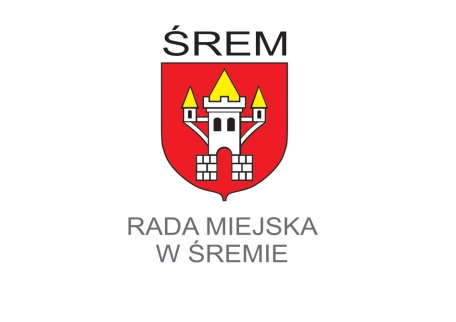 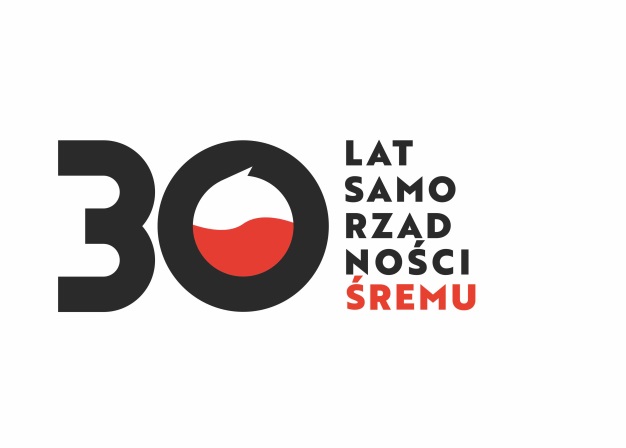 PAOOR.0012.4.5.2020.MLZAWIADOMIENIEPRZEWODNICZĄCY KOMISJI POMOCY SPOŁECZNEJ, OCHRONY ZDROWIA I ŚRODOWISKAinformuje, że posiedzenie Komisji Pomocy Społecznej, Ochrony Zdrowia i Środowiska Rady Miejskiej w Śremie odbędzie się 16 czerwca 2020 roku o godz. 15.30. w sali nr 24 Urzędu Miejskiego w Śremie, Plac 20 Października 1.Porządek obrad:Przyjęcie protokołu 13/2020 z posiedzenia Komisji.2.Informacja w sprawie udzielenia w 2019 roku dotacji celowej na dofinansowanie kosztów inwestycji w zakresie ochrony środowiska i gospodarki wodnej.3.Sprawy bieżące w zakresie działania Komisji.Śrem, 9 czerwca  2020 r.Sporządziła: Longina Maj inspektor tel. 61 28  47 117				      PRZEWODNICZĄCY  KOMISJI                   Zdzisław Żeleźny